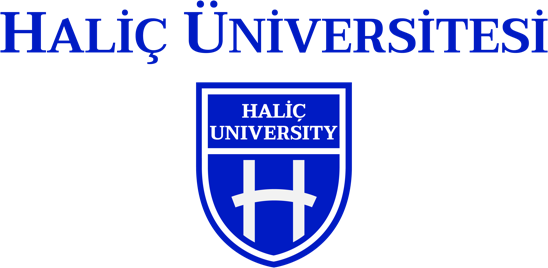 T.C. HALİÇ ÜNİVERSİTESİ GÜZEL SANATLAR FAKÜLTESİGRAFİK TASARIM BÖLÜMÜ“EKİNOKS 2”2. ULUSLARARASI DAVETLİ KARMA SERGİ KATILIM FORMUNot: Lütfen eserin 300 dpi çözünürlükte, JPEG formatında ve en fazla 9 MB boyutunda olan görselini bu form ile birlikte, ekinokssergisi2@halic.edu.tr adresine 10.03.2023 tarihine kadar gönderiniz.KATILIMCININAdıSoyadıESERİNAdıTekniğiBoyutlarıYapım yılı